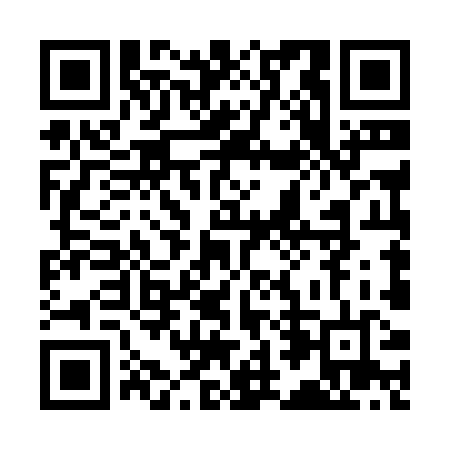 Ramadan times for Pyay, MyanmarMon 11 Mar 2024 - Wed 10 Apr 2024High Latitude Method: NonePrayer Calculation Method: Muslim World LeagueAsar Calculation Method: ShafiPrayer times provided by https://www.salahtimes.comDateDayFajrSuhurSunriseDhuhrAsrIftarMaghribIsha11Mon5:085:086:2112:193:426:186:187:2612Tue5:075:076:2012:193:426:186:187:2613Wed5:065:066:1912:193:426:186:187:2714Thu5:065:066:1812:183:416:196:197:2715Fri5:055:056:1712:183:416:196:197:2716Sat5:045:046:1612:183:416:196:197:2817Sun5:035:036:1612:173:416:196:197:2818Mon5:025:026:1512:173:406:206:207:2819Tue5:015:016:1412:173:406:206:207:2820Wed5:015:016:1312:173:406:206:207:2921Thu5:005:006:1212:163:406:206:207:2922Fri4:594:596:1112:163:396:216:217:2923Sat4:584:586:1112:163:396:216:217:2924Sun4:574:576:1012:153:396:216:217:3025Mon4:564:566:0912:153:386:216:217:3026Tue4:554:556:0812:153:386:226:227:3027Wed4:544:546:0712:143:386:226:227:3128Thu4:534:536:0612:143:376:226:227:3129Fri4:534:536:0612:143:376:226:227:3130Sat4:524:526:0512:143:366:236:237:3131Sun4:514:516:0412:133:366:236:237:321Mon4:504:506:0312:133:366:236:237:322Tue4:494:496:0212:133:356:236:237:323Wed4:484:486:0112:123:356:236:237:334Thu4:474:476:0112:123:346:246:247:335Fri4:464:466:0012:123:346:246:247:336Sat4:454:455:5912:113:336:246:247:347Sun4:444:445:5812:113:336:246:247:348Mon4:434:435:5712:113:336:256:257:349Tue4:434:435:5712:113:326:256:257:3510Wed4:424:425:5612:103:326:256:257:35